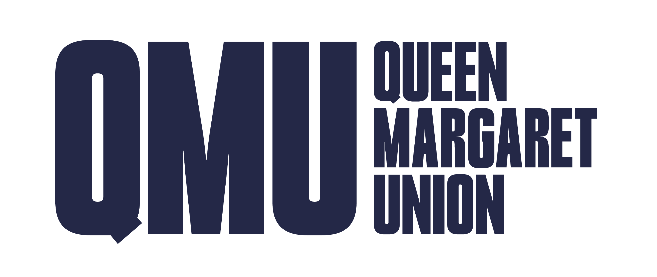 2021 Annual General Election Nomination FormPlease read all the attatched information before completing the form below.Email: Please indicate clearly which one position/constituency you wish to stand for by drawing a circle around it.President (1 seat – Paid Sabbatical)
(12 months)Vice President Membership, Clubs & Societies (1 seat)
(12 months)Vice President Board of Management (1 seat)
(12 months)Campaigns & Charities Convenor (1 seat)(12 months)Events Convenor (1 seat) (12 months)Publications Convenor (1 seat) (12 months)Social Convenor (1 seat)(12 months)Tech Convenor (1 seat)(12 months)Current Student Representative A (CSR) (4 seats)
(12 months)Current Student Representative B (CSR) (3 seats)
(6 months)First Year Current Student Representative B (CSR) (2 seats)
(6 months – Only open to students in their First Year of Matriculation at UofG)Former Student Member (FSM) (2 seats)
(12 months)
Two members of the Queen Margaret Union must endorse your nomination by signing the below declaration and providing the information requested. They must email elections@qmunion.org.uk verifying their endorsement with the subject line: Your Name - EndorsementCandidate PhotographsPlease email two colour photographs of yourself to elections@qmunion.org.uk with the subject ‘Your Name - Photographs.’ These must be sent by the deadline for nominations (26th February 4pm).Campaign MaterialDue to the current circumstances, this will be a completelty online election and we advice against printing any physical campaiging material.Candidate Statement - Why Do You Want to be a Representative?We would like a Candidate Statement of no more than 100 words introducing yourself and telling us a bit about you.Executive ManifestoYour manifesto should outline your key policies and what you intend to campaign for should you be elected. It is a chance to discuss what you believe is right for the QMU and its members. Your Manifesto and Candidate Statement should be attached as a word document and emailed to elections@qmunion.org.uk with the subject ‘Your Name – Election Material’ before 4pm on Friday 26th February. Corrections for spelling, grammar etc. will not be made on your behalf. Similarly, formatting of paragraphs etc. will not be made on your behalf. Your photos and ‘manifestos’ must be sent by the deadline for nominations.Manifesto (Other Candidates)To simplify manifestos, we would simply like you to answer the question – ‘Why do you want to be a Rep?’ Please prepare a short response to this question, outlining why you’re running and what it is you would like to do on Student Assembly. Each candidate’s response to the question ‘why do you want to be a Rep?’ will be displayed (alongside their photo) in an election small-sheet at the polling station and online on the day of the election. The word count varies for each position, please see the election guide for the limits.THIS FORM, MANIFESTOS, STATEMENTS, POSTER DESIGN AND PHOTOS MUST BE RETURNED TO THE QMU EXEC OFFICE/EMAILED TO ELECTIONS@QMUNION.ORG.UK BY 4PM ON FRIDAY 26TH FEBRUARY.Name:Student NumberContact Number:Membership NumberProposerI propose the above person for election to the position which has been indicated. I confirm that I am a member of the Queen Margaret Union and have not proposed or seconded more candidates for this position than there are seats available.Name:Membership Number:Student Number:Email:Contact Number:SeconderI propose the above person for election to the position which has been indicated. I confirm that I am a member of the Queen Margaret Union and have not proposed or seconded more candidates for this position than there are seats available.Name:Membership Number:Student Number:Email:Contact Number:Candidate DeclarationIn signing this form I herby declare:That I have read those sections of the Constitution, Bye-Laws and Policy of the Queen Margaret Union relevant to this election and the position for which I am standing;That I am, and will continue to be for the term of my office, a registered student of the University of Glasgow and a member of the Queen Margaret Union at the time of this election, and I permit the Election Liaison Committee to confirm my student status with the Registry;That, should this situation change, I will inform the Election Liaison Committee within seven days and abide by the Student Assembly’s decision thereafter.Candidate Signature: 						      Date: 